School Resource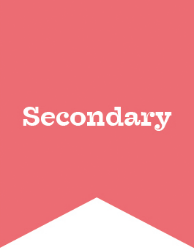 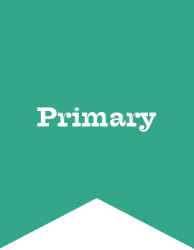 Tower of London historyChronologyFor more information on the history of the Tower of London, please visit our website here.  From AD50The walls of the Roman city of Londinium are built by the river on the site the Tower now occupies.1066William the Conqueror establishes the Tower to keep hostile Londoners at bay.1080sWork on the White Tower is under way.1101Ranulf Flambard, the first known prisoner at the Tower, makes a daring escape.1251A polar bear joins the Tower menagerie.1275-79Edward I builds St Thomas’s Tower and the Watergate now known as Traitors’ Gate1279The London Mint moves inside the Tower.1360John II ‘the Good’ of France lives in great splendour as a prisoner.1381Simon of Sudbury, Archbishop of Canterbury, is dragged out of the Tower and murdered on Tower Hill during the Peasants’ Revolt.1389Geoffrey Chaucer, clerk of works, oversees completion of Tower Wharf. Chaucer is better known for having written The Canterbury Tales.1483The Princes in the Tower disappear, presumed murdered.1485Henry VII founds the body of Yeoman Warders or 'Beefeaters'.1533Anne Boleyn’s coronation procession begins from her lavish new rooms in the Tower.1536Anne Boleyn is beheaded by a swordsman brought especially from France.1554Lady Jane Grey, the ‘nine days’ queen’, is executed.Princess Elizabeth, later Elizabeth I, is imprisoned in the Tower.1605Guy Fawkes is tortured at the Tower following the failed Gunpowder Plot to assassinate James I and blow up Parliament.1671Colonel Blood attempts to steal the Crown Jewels.1696Isaac Newton is appointed Warden of the Mint1780The last hanging takes place on Tower Hill.1812The Mint moves out of the Tower to a new factory on Tower Hill1826Duke of Wellington becomes Constable of the Tower and appoints Yeoman Warders based on their exemplary military service.1835Tower Menagerie closes. The animals are transferred to the new London Zoo.1841Crown Jewels are saved from fire.1850Koh-I-Noor diamond is presented to Queen Victoria.1941Nazi Deputy Fuhrer Rudolph Hess is held at the Tower1952East end London gangsters Ronnie and Reggie Kray are held at the Tower.1988The Tower becomes a UNESCO World Heritage site1994Queen Elizabeth II opens the new Jewel House in the Waterloo Block2007The Tower’s first female Yeoman Warder is appointed2012Thousands of gold, silver and bronze medals weresecurely stored in the vaults for the London Olympics and Paralympics  stored 